Supplemental Figure 2 TitleDuration in Months between Adjacent Viral Load Tests by Calendar Period of First Viral Load Test of Each Pair, HIV Outpatient Study: 2000–2014 (N = 5,873)Supplemental Figure 2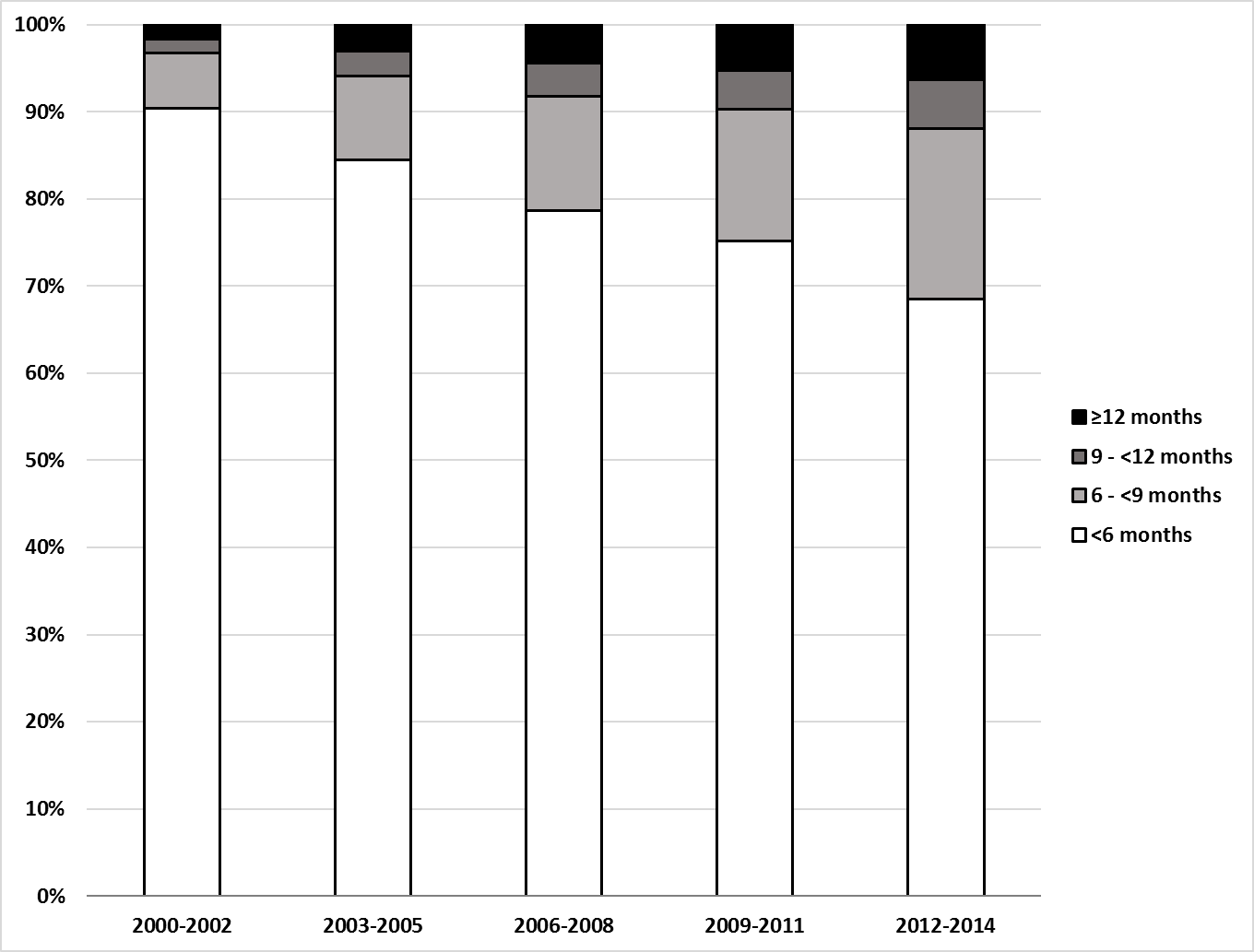 